ZABILJEŠKA O RAZGOVORU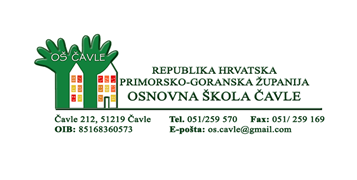 Datum:____________________   Vrijeme:____________________Sudionici razgovora:_____________________________________________________________________________Tema razgovora:________________________________________________________________________________Zabilješka:_________________________________________________________________________________________________________________________________________________________________________________________________________________________________________________________________________________________________________________________________________________________________________________________________________________________________________________________________________________________________________________________________________________________________________________________________________________________________________________________________________________________________________________________________________________________________________________________________________________________________________________________________________________________________________________________________________________________________________________________________________________________________________________________________________________________________________________________________________________________________________________________________________________________________________________________________________________________________________________________________________________________________________________________________________________Potpis sudionika:                                                                                           Razgovor obavio:1._____________________________                                               _______________________________                                2._____________________________3._____________________________4._____________________________5._____________________________